Rites of Passage PROJECT - OLDUE Wednesday April 27thRite of Passage: Any important act or event that serves to mark a passage from one stage of life to anotherTask: Create a collage/poem/artwork/mask that demonstrates your knowledge of a rite of passage:Select a rite of passage you will likely experience in your lifetime (this can be specific to our culture, your heritage, family etc.) and research it.  Create a collage/poem/artwork/mask that showcases the rituals and customs involved in this rite of passage. Make sure you complete all the tasks listed on the rubric. EXAMPLE: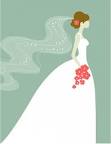 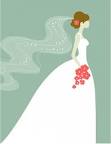 CRITERIAPOINTS POSSIBLEPOINTS EARNEDCollage: Include at least 5 pictures that symbolize a rite of passage you will experience in your lifetime Poem: Includes at least 20 lines that  explain the significance a rite of passage you will experience in your lifetime Artwork: Painting, drawing, sculpture, 3-D model is colorful and creative (does not look like it was thrown together at the last minute) Mask: Is 3-D (not just drawn on a piece of paper) and creative; includes some kind of symbolism to explain/represent a rite of passage you will experience in your lifetime10Write the name and a description of the ceremony.  Include an explanation of what the rite of passage signifies, approximate age of participant; history/background of the tradition (EX: why do you wear a cap and gown to graduation, why do we eat cake at weddings)  20Describe of any special customs, preparations, clothing, jewelry, makeup or items used in the ceremony/ritual/tradition 20Neatness/Creativity (no pencil); clear effort was made to turn in quality work –– BE CREATIVE! 15Presentation20Graphic organizer turned in with your project (based on what you learned you’re your classmates’ presentations)15EXTRA CREDIT OPTION!!!  Research an African rite of passage (not one of the ones we viewed in the National Geographic films).  Research it.  Include a paragraph that describes the ceremony, approximate age of the participant, what the ceremony or ritual signifies, any customs, preparations, jewelry, clothing makeup or items used in the ceremony, ritual or tradition. Up to 10 extra credit points